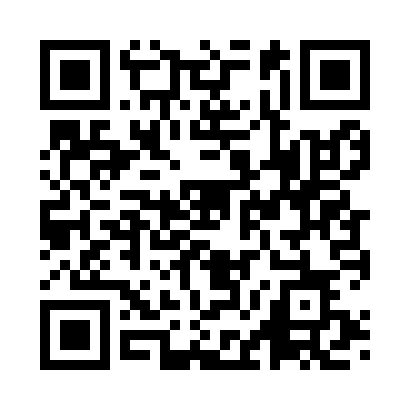 Prayer times for Acilia, ItalyWed 1 May 2024 - Fri 31 May 2024High Latitude Method: Angle Based RulePrayer Calculation Method: Muslim World LeagueAsar Calculation Method: HanafiPrayer times provided by https://www.salahtimes.comDateDayFajrSunriseDhuhrAsrMaghribIsha1Wed4:196:071:086:058:099:512Thu4:176:051:086:058:109:523Fri4:156:041:086:068:129:544Sat4:136:031:076:068:139:555Sun4:116:021:076:078:149:576Mon4:106:001:076:088:159:587Tue4:085:591:076:088:1610:008Wed4:065:581:076:098:1710:029Thu4:045:571:076:098:1810:0310Fri4:035:561:076:108:1910:0511Sat4:015:551:076:118:2010:0612Sun3:595:541:076:118:2110:0813Mon3:585:531:076:128:2210:0914Tue3:565:521:076:128:2310:1115Wed3:545:511:076:138:2410:1316Thu3:535:501:076:148:2510:1417Fri3:515:491:076:148:2610:1618Sat3:505:481:076:158:2710:1719Sun3:485:471:076:158:2810:1920Mon3:475:461:076:168:2910:2021Tue3:455:451:076:168:3010:2222Wed3:445:441:076:178:3110:2323Thu3:435:441:076:178:3210:2524Fri3:415:431:086:188:3310:2625Sat3:405:421:086:198:3410:2726Sun3:395:421:086:198:3410:2927Mon3:385:411:086:208:3510:3028Tue3:365:401:086:208:3610:3129Wed3:355:401:086:218:3710:3330Thu3:345:391:086:218:3810:3431Fri3:335:391:086:228:3910:35